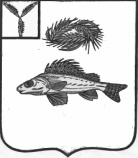 АДМИНИСТРАЦИЯНОВОСЕЛЬСКОГО МУНИЦИПАЛЬНОГО ОБРАЗОВАНИЯЕРШОВСКОГО МУНИЦИПАЛЬНОГО РАЙОНАСАРАТОВСКОЙ ОБЛАСТИПОСТАНОВЛЕНИЕот  28.06.2021 года								№ 27        Рассмотрев протест прокуратуры Ершовского района Саратовской области на постановление администрации Новосельского муниципального образования от 12.12.2018 года № 23, в соответствии с Федеральным законом от 27.07.2010 № 210- ФЗ «Об организации предоставления государственных и муниципальных услуг», руководствуясь Уставом Новосельского муниципального образования Ершовского муниципального района, администрация Новосельского муниципального образования Ершовского муниципального района ПОСТАНОВЛЯЕТ:Внести в Административный регламент «Предоставление земельных участков, находящихся в муниципальной собственности, без проведения торгов», утвержденного постановлением администрации Новосельского муниципального образования от 12.12.2018 года № 23, следующие изменения:Пункт 2.6.1.4 изложить в новой редакции:«2.6.1.4. Документы, подтверждающие право заявителя на приобретение земельного участка без проведения торгов и предусмотренные перечнем, установленным уполномоченным Правительством РФ федеральным органом исполнительной власти, за исключением документов, которые должны быть представлены в уполномоченный орган в порядке межведомственного взаимодействия»; Пункт 2.6.2.4 изложить в новой редакции:«2.6.2.4. Документы, подтверждающие право заявителя на приобретение земельного участка без проведения торгов и предусмотренные перечнем, установленным уполномоченным Правительством РФ федеральным органом исполнительной власти, за исключением документов, которые должны быть представлены в уполномоченный орган в порядке межведомственного взаимодействия»;В дефисе третьем пункта 2.9.2 слова «для комплексного освоения территории в целях индивидуального жилищного строительства» исключить.Контроль за настоящим постановлением оставляю за собой.Глава Новосельскогомуниципального образования                                           И.П. Проскурнина              «О внесении изменений в постановление администрации Новосельского муниципального образования от 12.12.2018  года  № 23»